НАКАЗ «БЛАГОУСТРОЙСТВО ДВОРОВОЙ ТЕРРИТОРИИ ДОМА № 9 ПО УЛ. 60 ЛЕТ ОКТЯБРЯ. ОКРУГ № 1»	Наказ депутату Белгородского городского Совета по избирательному округу № 1 Радченко Вадиму Витальевичу поступил во время предвыборной кампании 2018 года от жителей дома №9 по ул. 60 лет Октября. Наказ исполнен в 2020 году.	Работы по благоустройству дворовой территории были выполнены за счет городского и областного бюджетов. Объем финансирования составил  8  млн 229 тысяч рублей.Депутат по 1-му округу Вадим Радченко:- На встречах с жителями дома № 9 по ул. 60 лет Октября ко мне поступили массовые просьбы жителей о благоустройстве дворовой территории, фактически пустующей при ее большой площади. Наказ исполнен в 2020 году: дворовая территория капитально отремонтирована, появились зоны отдыха для  жителей разных возрастных групп.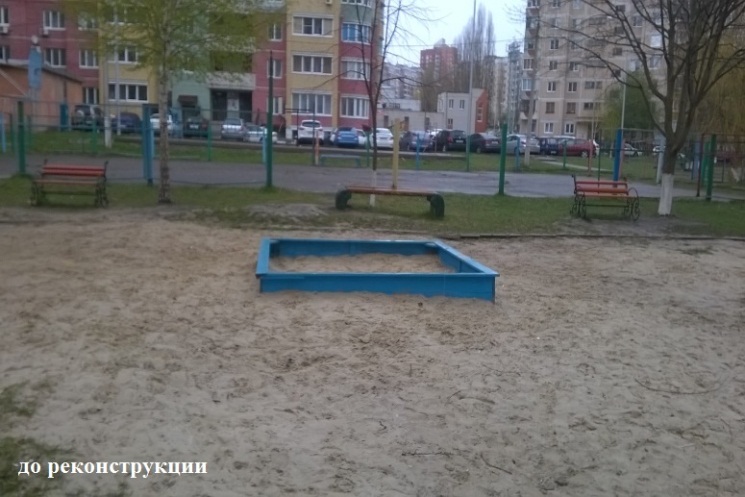 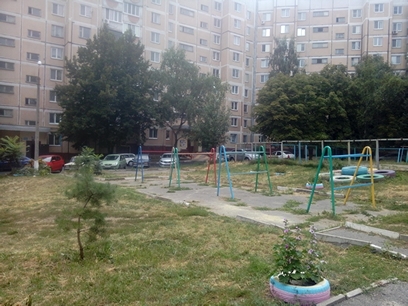 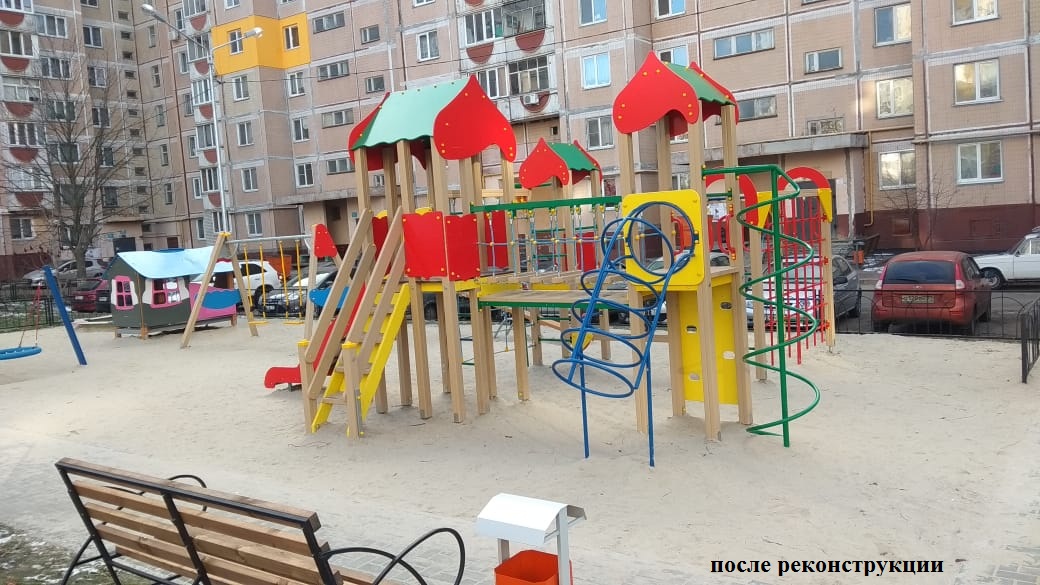 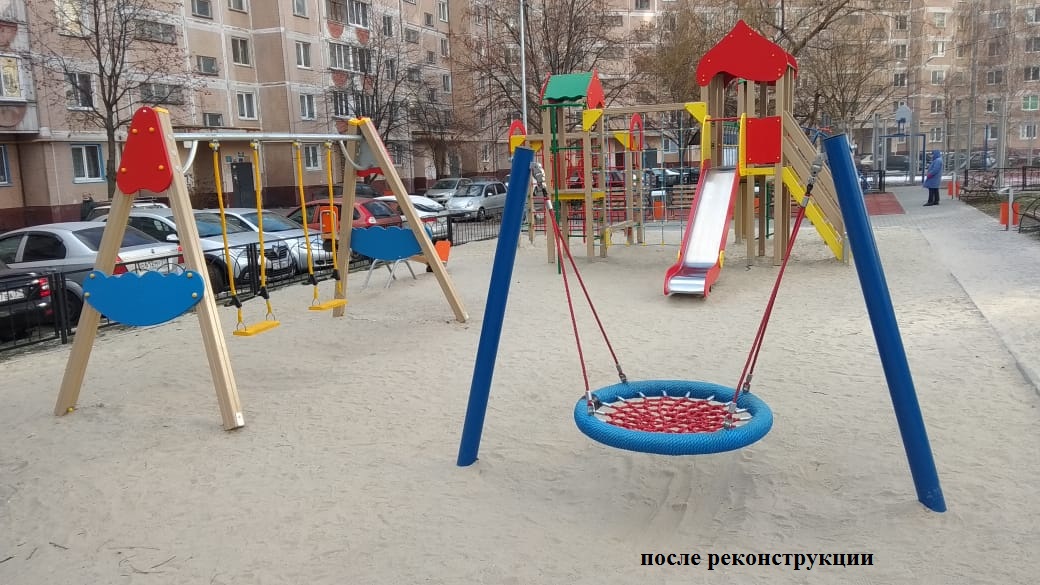 